Anleitung: Die Zahlen mit dem Bild als Hintergrund werden ausgeschnitten. Die Schülerinnen berechnen die Prozentaufgabe und suchen das Puzzleteil mit dem richtigen Ergebnis und legen es auf die Aufgabe. Ist richtig gerechnet worden, ergibt sich ein vollständiges Bild.ProzentpuzzleProzentpuzzleLehrplaneinheitProzentrechnen	 -  LeitideeZahlKompetenzenProbleme mathematisch lösenSozialform, MethodeEinzel-, oder PartnerarbeitZiel, ErwartungshorizontElementare Fertigkeiten festigenZeitlicher Umfang15 MinutenDidaktische Hinweise1 % von 10010 % von 10020 % von 10050 % von 1002 % von 1001 % von 503 % von 5010 % von 501 % von 7003 % von 70030 % von 70050 % von 70050 % von 4001 % von 4002 % von 4001 % von 703 % von 7020 % von 7070 % von 7090 % von 701 % von 1202 % von 12010 % von 12080 % von 12020 % von 1201 % von 5502 % von 55010 % von 55050 % von 5501 % von 403 % von 4010 % von 401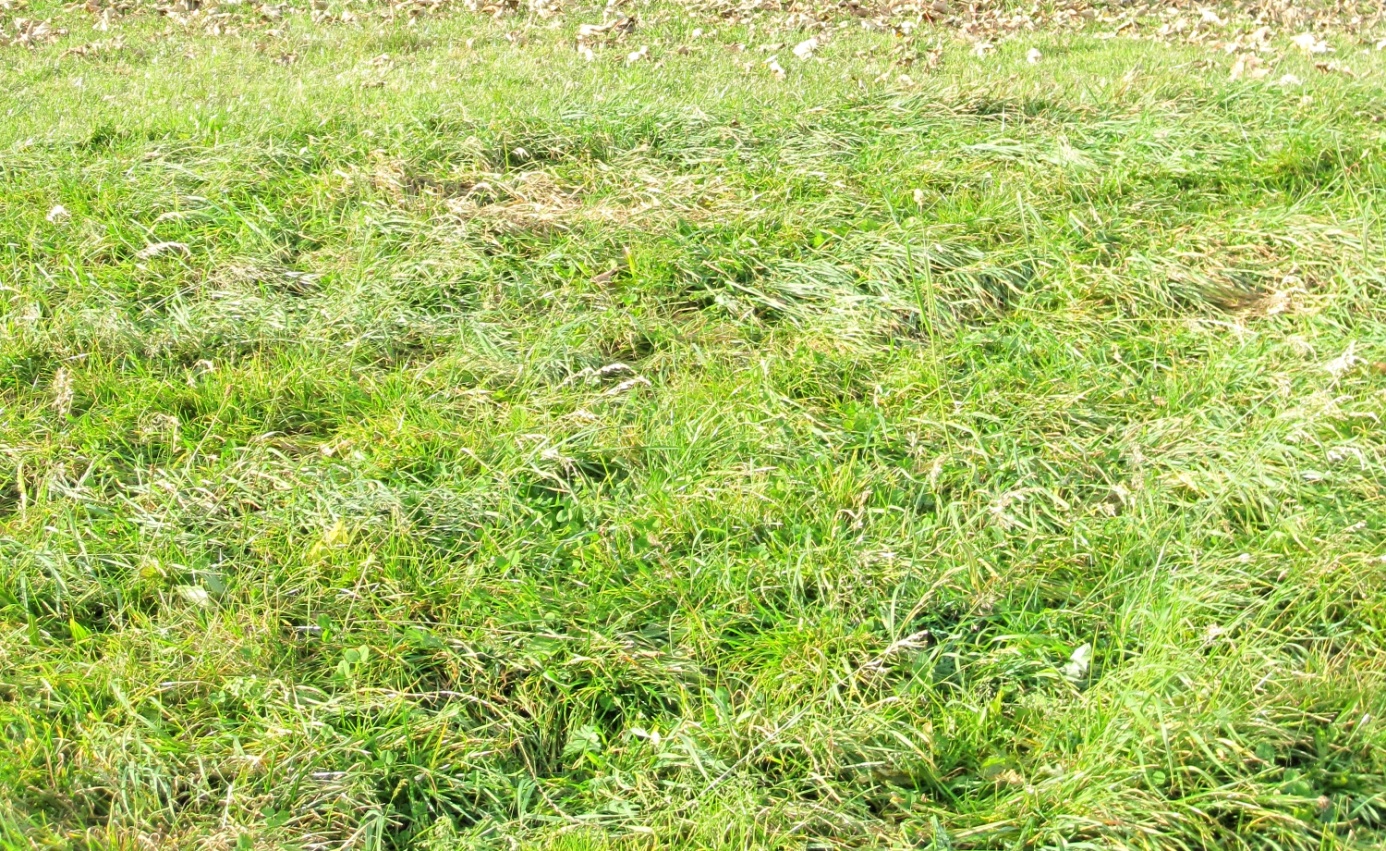 10205020,51,55721210350200480,72,11449631,22,41296245,511552250,41,241 % von 20010 % von 20020 % von 20015 % von 2001 % von 3005 % von 30030 % von 30025 % von 3001 % von 1504 % von 15040 % von 150400 % von 1501 % von 25010 % von 2505 % von 25035 % von 2501 % von 2207 % von 22070 % von 22077 % von 2201 % von 1803 % von 18010 % von 18013 % von 1801 % von 3200,5 % von 3202,5 % von 32025 % von 3201 % von 1109 % von 11010 % von 11090 % von 110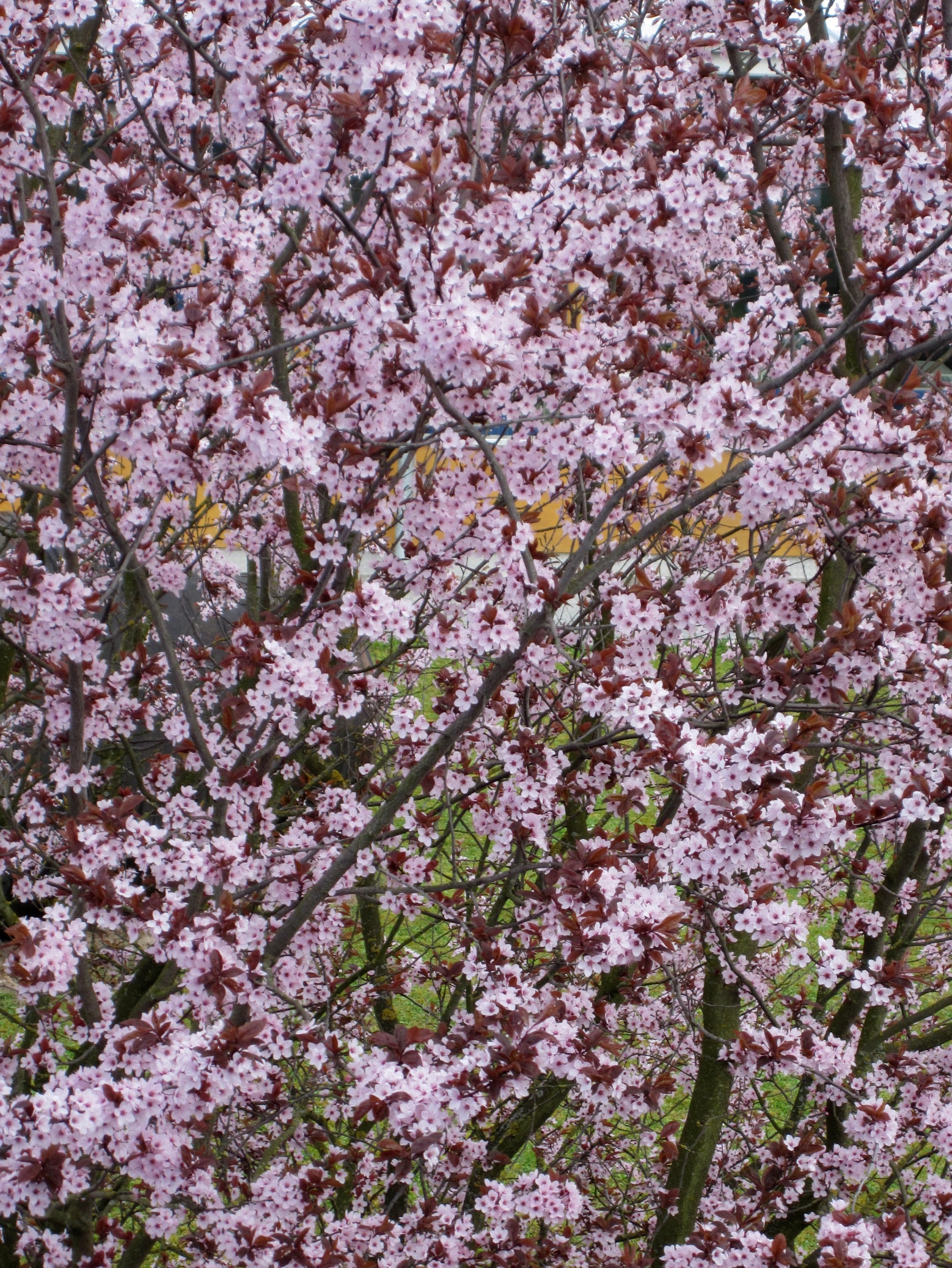 220403031590751,56606002,52512,587,52,215,4154169,41,85,41823,43,21,68801,19,911995 % von 50015 % von 38010 % von 2725 % von 38075 % von 2712 % von 271 % von 2740 % von 1201 % von 75003 % von 9013 % von 901 % von 9095 % von 50025 % von 50038 % von 38030 % von 9070 % von 901 % von 3805 % von 12010 % von 12055 % von 50030 % von 50120 % von 500120 % von 1201 % von 1203 % von 750015 % von 12015 % von 750020 % von 75007 % von 12010 % von 750065 % von 120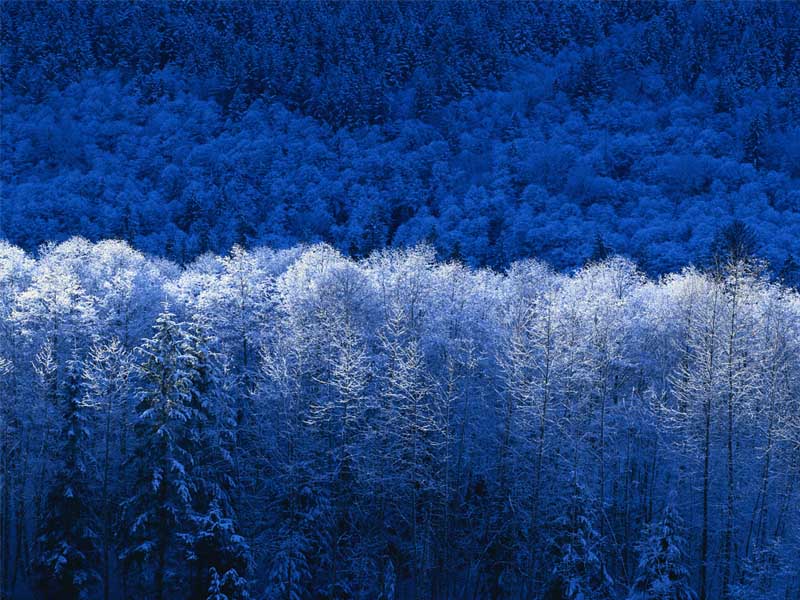 25572,79520,253,240,2748752,711,70,9475125144,427633,8612275156001441,222518112515008,475078